แบบฟอร์ม Check List  โปรดเรียงเอกสารเพื่อเตรียมตรวจหลักฐานการสมัคร ดังนี้หมายเหตุ	1. โปรดเตรียมเอกสารฉบับจริง   ลำดับที่ 3 – 7 มาด้วย (เรียงตามลำดับ)                         2. กรณี ยื่นวุฒิการศึกษา ทั้งระดับปริญญาตรี และ ปริญญาโท  ให้เรียงเอกสาร  จากระดับปริญญาตรี ไปหาปริญญาโท 	3. กรณี มีหนังสือรับรองการทำงานตามที่ธนาคารกำหนดตามประกาศรับสมัครฯ ข้อ 4.3 หรือ 4.4 แต่หนังสือรับรองการทำงานไม่ได้ระบุรายละเอียดประสบการณ์การทำงาน ขอให้ผู้บังคับบัญชาในหน่วยงานของท่านรับรองการทำงานและลงลายมือชื่อรับรองในเอกสารแนบ 2 ธนาคารเพื่อการเกษตรและสหกรณ์การเกษตร   (“ธนาคาร”)   ยึดมั่นการดำเนินธุรกิจอย่างมีจรรยาบรรณ เคารพและปฏิบัติตาม   กฎหมายที่บังคับใช้ มุ่งเน้นและตระหนักถึงการคุ้มครองข้อมูลส่วนบุคคล ดังนั้นธนาคารจึงให้ความสำคัญด้านการเคารพสิทธิในความเป็นส่วนตัวของผู้สมัครงานและบุคลากรของธนาคารเป็นหลักการสำคัญ จึงได้จัดทำหนังสือให้ความยินยอมในการเก็บรวบรวม ใช้ และ/หรือเปิดเผยข้อมูลส่วนบุคคลนโยบายการคุ้มครองข้อมูลส่วนบุคคล สำหรับผู้สมัครงาน และบุคลากร ธนาคารเพื่อการเกษตรและสหกรณ์การเกษตรนโยบายฉบับนี้ได้จัดทำขึ้นเพื่อแจ้งให้ผู้สมัครงานและบุคลากรของธนาคาร ทราบถึงวัตถุประสงค์ในการเก็บรวบรวม ใช้ และเปิดเผยข้อมูลส่วนบุคคล ตลอดจนสิทธิตามกฎหมายที่เกี่ยวกับข้อมูลส่วนบุคคล  เพื่อให้มั่นใจได้ว่าข้อมูลจะถูกนำไปใช้ตรงตามความต้องการ ภายใต้วัตถุประสงค์ในการสมัครงาน หรือการจ้างงาน สอดคล้องกับกฎหมายและกฎระเบียบข้อบังคับที่เกี่ยวข้อง ธนาคารจึงได้จัดทำหนังสือ              ขอความยินยอมจากท่านในการเก็บรวบรวม ใช้ และ/หรือเปิดเผยข้อมูลส่วนบุคคลของท่านที่ให้ไว้แก่ธนาคาร หรือที่ธนาคารอาจเข้าถึงได้จากแหล่งอื่นเพื่อวัตถุประสงค์ในการบริหารทรัพยากรมนุษย์ส่วนที่ 1  ประกาศความเป็นส่วนตัว  (Privacy Notice)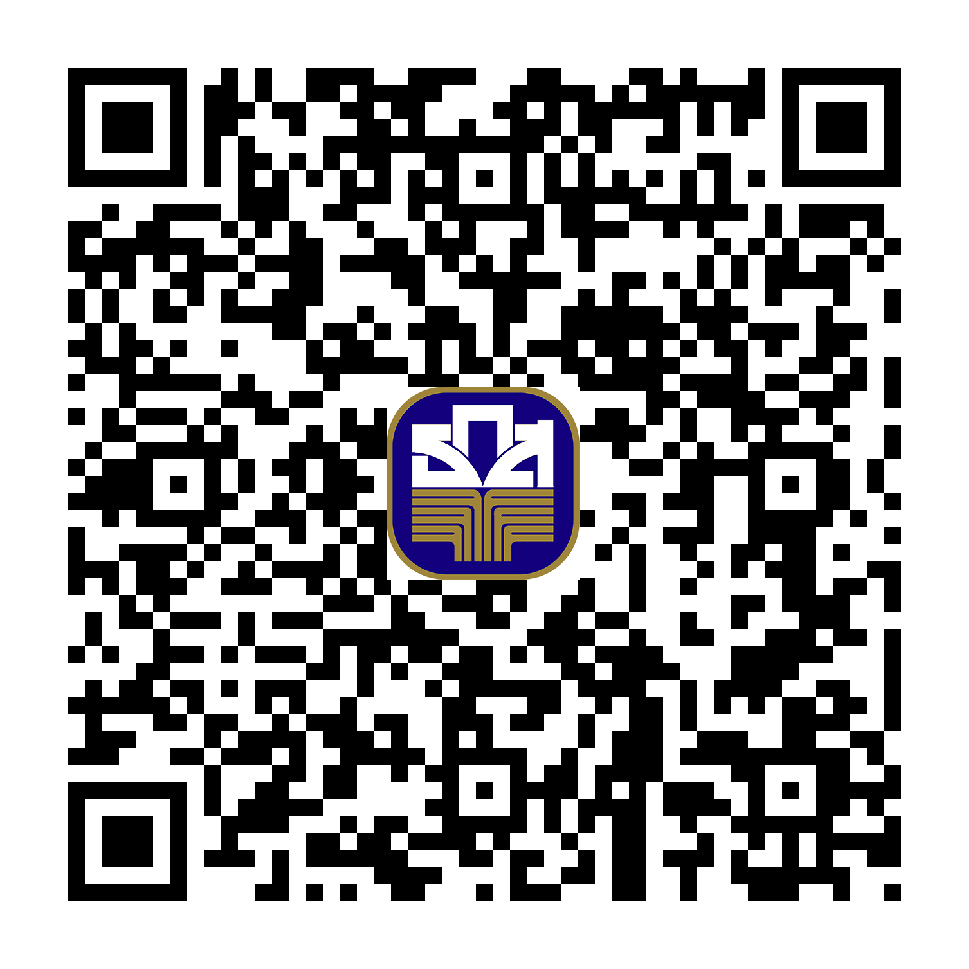 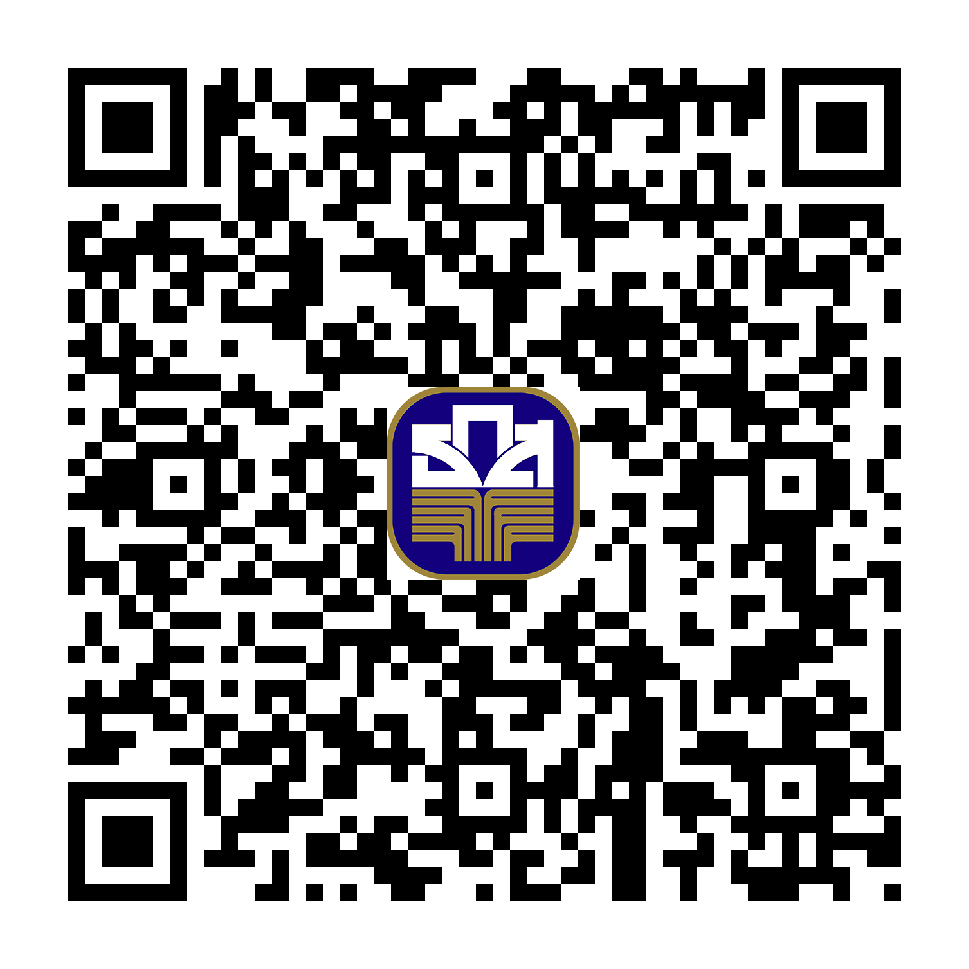 ส่วนที่ 2  ความยินยอมให้เก็บรวบรวม ใช้ และ/หรือเปิดเผยข้อมูลส่วนบุคคลเพื่อวัตถุประสงค์ในการบริหารทรัพยากรมนุษย์สำหรับผู้สมัครงานข้าพเจ้า นาย/นาง/นางสาว ......................................................................เลขบัตรประจำตัวประชาชน......................................................ข้าพเจ้ายินยอมและรับทราบว่าเข้าใจเนื้อหาของหนังสือให้ความยินยอมนี้อย่างละเอียดแล้ว และยืนยันว่าข้อมูลต่าง ๆ ที่ได้แจ้งให้แก่ธนาคารทราบนั้นเป็นความจริงและถูกต้อง  	ข้าพเจ้าจึงได้ลงลายมือชื่อไว้เป็นสำคัญลงชื่อ………………….……………………………......      (……………………..…………………….……..)                    ผู้ให้คำยินยอม      ............../.................../..........................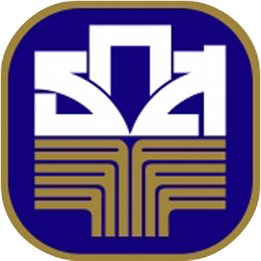    ธนาคารเพื่อการเกษตรและสหกรณ์การเกษตรใบสมัครบุคคลเพื่อบรรจุและแต่งตั้งเป็นพนักงาน                                                                    ........................................โปรดกรอกข้อมูลให้ครบถ้วน เพื่อประโยชน์ของตัวท่านเองเขียนที่.....................................................................................................1. ข้อมูลสมัครงาน     ข้าพเจ้าประสงค์จะสมัครเป็นพนักงานในตำแหน่ง...............................................................................................................................................2. ข้อมูลส่วนตัว      ชื่อ(ภาษาไทย)..............................................................................  สกุล(ภาษาไทย)............................................................................................             ยศศักดิ์ (ถ้ามี)......................................................................................................................................................................................................     ชื่อ(ภาษาอังกฤษ)...................................................................................สกุล(ภาษาอังกฤษ)...............................................................................            2.1 เลขประจำตัวประชาชน................................................................................................................................................................................      2.2 วัน เดือน ปีเกิด............................................................................................อายุ...........................................ปี......................................เดือน               2.3 สัญชาติ..............................................................................เชื้อชาติ.................................................ศาสนา...................................................     2.4 ส่วนสูง...........................................................น้ำหนัก..........................................................หมู่โลหิต..........................................................3. ภูมิลำเนา / ที่อยู่										     3.1 สถานที่เกิด / ภูมิลำเนา อำเภอ............................................................................................จังหวัด................................................................              3.2 ที่อยู่ตามทะเบียนบ้านเลขที่..........................................หมู่ที่......................................ซอย............................................................................                     ถนน.............................................................................ตำบล / แขวง............................................................................................................           อำเภอ / เขต..................................................................จังหวัด......................................................................................................................           รหัสไปรษณีย์..........................................โทรศัพท์........................................................โทรศัพท์มือถือ.......................................................     3.3 สถานที่ติดต่อได้สะดวกเลขที่......................................หมู่ที่............................ซอย......................................................................................           ถนน.............................................................................ตำบล / แขวง............................................................................................................           อำเภอ / เขต..................................................................จังหวัด……………………………………..............................................................           รหัสไปรษณีย์...............................................................โทรศัพท์.........................................โทรศัพท์มือถือ................................................           E-mail :  .......................................................................................................................................................................................................													-2-4. สถานะ        โสด	  สมรส  	   หย่า		  แยกกันอยู่	         4.1 ชื่อ – สกุลบิดา................................................................................................ยศศักดิ์ (ถ้ามี)..............................................................          มีชีวิต       ถึงแก่กรรม    สัญชาติ........................เชื้อชาติ........................ศาสนา.......................... ที่อยู่.....................................         ตำบล................................... อำเภอ.....................................จังหวัด...........................................เบอร์โทรศัพท์.....................................           อาชีพ...................................สถานที่ทำงาน...............................................................................เบอร์โทรศัพท์.....................................     4.2 ชื่อ – สกุลมารดา.............................................................................................ยศศักดิ์ (ถ้ามี)..............................................................          มีชีวิต       ถึงแก่กรรม    สัญชาติ........................เชื้อชาติ........................ศาสนา.......................... ที่อยู่....................................         ตำบล................................... อำเภอ.....................................จังหวัด...........................................เบอร์โทรศัพท์.....................................           อาชีพ...................................สถานที่ทำงาน...............................................................................เบอร์โทรศัพท์.....................................     4.3 ชื่อ – สกุลคู่สมรส...........................................................................................ยศศักดิ์ (ถ้ามี).................................................................            มีชีวิต       ถึงแก่กรรม    สัญชาติ........................เชื้อชาติ........................ศาสนา.......................... ที่อยู่..................................         ตำบล................................... อำเภอ.....................................จังหวัด...........................................เบอร์โทรศัพท์.....................................           อาชีพ...................................สถานที่ทำงาน...............................................................................เบอร์โทรศัพท์.....................................           (กรณีคู่สมรสเป็นพนักงาน ธ.ก.ส.)  รหัสพนักงาน............................................วัน เดือน ปีเกิด..........................................................           ที่อยู่คู่สมรสเลขที่..............................หมู่บ้าน.........................................................หมู่ที่.......................ซอย.........................................         ถนน.......................................ตำบล/แขวง.....................................อำเภอ/เขต...........................................จังหวัด..................................           รหัสไปรษณีย์....................................... โทรศัพท์........................................โทรศัพท์มือถือ....................................................................     4.4 จำนวนบุตรของผู้สมัครงาน..................................คน					                  บุตรคนที่ 1 ชื่อ – สกุล.................................................................................................ยศศักดิ์ (ถ้ามี)......................................................        วัน เดือน ปีเกิด...............................................................................  มีชีวิต      ถึงแก่กรรม       บุตรจริง      บุตรบุญธรรม          บุตรคนที่ 2 ชื่อ – สกุล..................................................................................................ยศศักดิ์ (ถ้ามี).......................................................          วัน เดือน ปีเกิด................................................................................  มีชีวิต     ถึงแก่กรรม        บุตรจริง	      บุตรบุญธรรม           บุตรคนที่ 3 ชื่อ – สกุล................................................................................................ยศศักดิ์ (ถ้ามี).......................................................           วัน เดือน ปีเกิด...............................................................................  มีชีวิต     ถึงแก่กรรม       บุตรจริง	     บุตรบุญธรรม5. ประวัติการศึกษา (ระบุวุฒิสูงสุดเรียงลำดับลงไป)	     5.1 ระดับการศึกษา (1) ................................................ชื่อย่อวุฒิการศึกษา......................................สาขาวิชาเอก..........................................              วิชาโท...............................................ผลการเรียนคะแนนเฉลี่ย.......................     เกียรตินิยมอันดับ 1         เกียรตินิยมอันดับ 2            วัน เดือน ปีที่สำเร็จ..............................................สถานที่ศึกษา................................................................................................................           ประเทศ...............................................................................     5.2 ระดับการศึกษา (1) ................................................ชื่อย่อวุฒิการศึกษา......................................สาขาวิชาเอก..........................................           วิชาโท................................................ผลการเรียนคะแนนเฉลี่ย..........................    เกียรตินิยมอันดับ 1        เกียรตินิยมอันดับ 2           วัน เดือน ปีที่สำเร็จ.............................................สถานที่ศึกษา.............................................................................................................           ประเทศ...............................................................................     5.3 ระดับการศึกษา (1) ................................................ชื่อย่อวุฒิการศึกษา......................................สาขาวิชาเอก..........................................           วิชาโท................................................ผลการเรียนคะแนนเฉลี่ย..........................    เกียรตินิยมอันดับ 1        เกียรตินิยมอันดับ 2           วัน เดือน ปีที่สำเร็จ.............................................สถานที่ศึกษา.............................................................................................................           ประเทศ...............................................................................-3-6. ความรู้ความสามารถพิเศษ      6.1  ความสามารถทางภาษาต่างประเทศ  (เฉพาะที่มีใบรับรองเท่านั้น) * ถ้ามีโปรดระบุรายละเอียดระดับคะแนน         ไม่มี        ภาษาอังกฤษ เช่น TOEIC/TOEFL/IELTS (คะแนน)........................................................................................          ภาษาจีน เช่น HSK  (คะแนน)..........................................   ภาษาญี่ปุ่น เช่น JLPT  (คะแนน)...............................................          ภาษาเกาหลี เช่น TOPIK  (คะแนน)...................................   ภาษาอื่นๆ.........................................(คะแนน)............................      6.2 ความสามารถทางกีฬา  (เฉพาะที่ได้รับเลือกเป็นตัวแทนการแข่งขันระดับจังหวัดขึ้นไป)          ถ้ามีโปรดระบุชนิดกีฬา  1..................................................  2.......................................................  3........................................................      6.3  ข้อมูลใบประกอบวิชาชีพ (License) / ใบรับรอง (Certificate)   เลือกได้มากกว่าหนึ่งช่อง             ใบอนุญาตเป็นนายหน้าประกันชีวิต         ใบอนุญาตเป็นนายหน้าประกันวินาศภัย         Single license           Derivatives license     CFP Certification     ใบอนุญาตว่าความ       ใบอนุญาตด้านวิศวกรรม               อื่นๆ (โปรดระบุรายละเอียดใบประกอบวิชาชีพ /ใบรับรอง)...........................................................................................................     6.4  ความสามารถพิเศษอื่นๆ ของท่าน ที่จะช่วยสนับสนุนส่งเสริมการดำเนินงานของธนาคาร (ถ้ามี โปรดระบุรายละเอียด)          ...................................................................................................................................................................................................................          ................................................................................................................................................................................................................... 7. อาชีพและประสบการณ์    7.1 ปัจจุบัน     รับราชการ     พนักงานรัฐวิสาหกิจ     ผู้ช่วยพนักงาน ธ.ก.ส.     ทำงานเอกชน    อื่นๆ......................         สถานที่ทำงาน................................................................................................. ตำแหน่ง.......................................................................           แผนก.................................................กรม/กอง..............................................................อัตราเงินเดือน..........................................บาท              ตั้งแต่  วันที่...............................................................ถึง........................................................รวม........................ปี.......................เดือน           สถานที่ทำงานตั้งอยู่เลขที่........................ซอย.................................ถนน..................................ตำบล/แขวง...........................................           อำเภอ/เขต.......................................จังหวัด........................................รหัสไปรษณีย์...........................โทรศัพท์.....................................     7.2 อดีต (สถานที่ทำงานนานที่สุดก่อนที่จะทำข้อ 7.1)  รับราชการ    พนักงานรัฐวิสาหกิจ    ทำงานเอกชน   อื่นๆ.................         สถานที่ทำงาน................................................................................................. ตำแหน่ง.......................................................................           แผนก.................................................กรม/กอง..............................................................อัตราเงินเดือน..........................................บาท              ตั้งแต่  วันที่...............................................................ถึง........................................................รวม........................ปี.......................เดือน           สถานที่ทำงานตั้งอยู่เลขที่........................ซอย.................................ถนน..................................ตำบล/แขวง...........................................           อำเภอ/เขต.......................................จังหวัด........................................รหัสไปรษณีย์...........................โทรศัพท์.....................................      7.3  ท่านเคยมีประสบการณ์การทำงานต่างๆ เหล่านี้หรือไม่ เช่น Digital Banking, StartUp, Fintech, การวิเคราะห์สินเชื่อรายใหญ่           ที่เกี่ยวข้องกับห่วงโซ่มูลค่าสินค้าเกษตร (Value Chain Financing), SME, คณิตศาสตร์ประกันภัย เป็นต้น (ถ้ามี โปรดระบุ           รายละเอียด)..............................................................................................................................................................................................          ...................................................................................................................................................................................................................8. ข้อมูลอื่นๆ     8.1 ขณะรับราชการ/เป็นพนักงานรัฐวิสาหกิจ ข้าพเจ้า  เคย        ไม่เคย   ถูกลงโทษไล่ออก หรือถูกสอบสวนลงโทษทางวินัย           ถ้าเคยให้ระบุ........................................................................................................................................................................................    8.2 ขณะทำงานเอกชนข้าพเจ้า      เคย           ไม่เคย   ถูกลงโทษไล่ออก หรือถูกสอบสวนลงโทษทางวินัย           ถ้าเคยให้ระบุ........................................................................................................................................................................................    8.3 ในกรณีที่ไม่เคยทำงาน ข้าพเจ้าขอรับรองว่า  O เคย  O  ไม่เคย  รับโทษจำคุกโดยคำพิพากษาถึงที่สุดให้จำคุก เว้นแต่เป็นโทษสำหรับ          ความผิดที่ได้กระทำโดยประมาท หรือความผิดลหุโทษ (ถ้าเคยให้ระบุ)..................................................................................................-4-     8.4 ข้าพเจ้ายินยอมให้ธนาคารตรวจสอบเครดิตบูโรแล้วหากพบว่ามีหนี้สินล้นพ้นตัวข้าพเจ้ายินดีปฏิบัติตามที่ธนาคารวินิจฉัยทุกประการ            และจะไม่มีข้อโต้แย้ง หรือเรียกร้องสิทธิอื่นใดจากธนาคาร      8.5 ข้าพเจ้าขอรับรองว่าจะเก็บรักษาข้อมูลของธนาคาร รวมถึงส่วนที่เกี่ยวข้องไว้เป็นความลับ โดยจะไม่นำข้อมูลทั้งหมดหรือส่วนใด           ส่วนหนึ่งไปเผยแพร่ต่อสาธารณชน บุคคลที่สาม หรือนำไปแสวงหาผลประโยชน์ไม่ว่าทางใดทางหนึ่ง รวมถึงจะไม่นำข้อมูลของ           ธนาคารไปกระทำการใด ๆ อันเป็นทางที่จะก่อให้เกิดความเสียหายแก่ธนาคาร ข้าพเจ้าขอรับรองว่าข้อความดังกล่าวข้างต้นเป็นความจริงทุกประการ  หากธนาคารตรวจสอบในภายหลังว่าข้อความหนึ่งข้อความใดไม่เป็นจริงตามที่ข้าพเจ้าระบุไว้ หรือพบว่าข้าพเจ้าได้กระทำการอันไม่สุจริตเพื่อที่จะได้เข้าเป็นพนักงานธนาคาร ข้าพเจ้ายินดีรับการพิจารณาจากธนาคารโดยไม่ใช้สิทธิ์โต้แย้งใดๆ ทั้งสิ้น  ไม่ว่าจะก่อนบรรจุเป็นพนักงานหรือหลังจากธนาคารบรรจุเป็นพนักงานแล้ว  อนึ่ง เมื่อข้าพเจ้าได้เข้าทำงานในธนาคารนี้แล้ว ข้าพเจ้ารับผูกพันปฏิบัติตามข้อบังคับ ระเบียบ คำสั่ง แบบแผน และวิธีปฏิบัติของธนาคารนี้ทุกประการลายมือชื่อผู้สมัคร.................................................................           (................................................................)   วันที่..................................................................หมายเหตุ  -   จำเป็นต้องกรอกข้อมูลให้ครบถ้วน	  -  หากตรวจสอบภายหลังพบไม่เป็นไปตามคุณสมบัติที่กำหนดไว้ในการประกาศรับสมัครข้อใดข้อหนึ่งของธนาคาร                      ข้าพเจ้ายินดีที่จะปฏิบัติตามที่ธนาคารตรวจสอบและวินิจฉัยทุกประการ โดยไม่มีข้อโต้แย้งลำดับเอกสารที่ต้องเตรียมผู้เข้าสอบเรียงเอกสารและทำเครื่องหมาย  มาล่วงหน้าช่องสำหรับกรรมการเป็นผู้ตรวจสอบช่องสำหรับกรรมการเป็นผู้ตรวจสอบช่องสำหรับกรรมการเป็นผู้ตรวจสอบลำดับเอกสารที่ต้องเตรียมผู้เข้าสอบเรียงเอกสารและทำเครื่องหมาย  มาล่วงหน้าครบถ้วนไม่ครบถ้วนหมายเหตุ1แบบฟอร์ม Check List  (ใบนี้)2ใบสมัครที่กรอกข้อมูล และติดรูปถ่ายด้วยกาว เรียบร้อยแล้ว3สำเนาปริญญาบัตร หรือ สำเนาหนังสือรับรองที่แสดงวันที่
สภาอนุมัติจบการศึกษา (จบการศึกษาภายในวันที่ 7 พฤศจิกายน2566) พร้อมรับรองสำเนาถูกต้องทุกหน้าที่มีข้อมูล4สำเนา Transcript  (จบการศึกษาภายในวันที่ 7 พฤศจิกายน2566) พร้อมรับรองสำเนาถูกต้องทุกหน้าที่มีข้อมูล5สำเนาบัตรประชาชน ที่ยังไม่หมดอายุ พร้อมรับรองสำเนาถูกต้อง(อายุไม่เกิน 35 ปีบริบูรณ์ เกิดตั้งแต่วันที่ 7 พฤศจิกายน 2531 เป็นต้นไป)6สำเนาหนังสือสำคัญแสดงการเปลี่ยนชื่อ – นามสกุล (ถ้ามี) พร้อมรับรองสำเนาถูกต้อง7สำเนาทะเบียนบ้าน หรือ ทะเบียนบ้านที่คัดสำเนาจากเขตหรือที่ว่าการอำเภอ พร้อมรับรองสำเนาถูกต้อง 8สำเนาใบอนุญาตประกอบวิชาชีพ (License)  ที่ยังไม่หมดอายุ  (ถ้ามี) พร้อมรับรองสำเนาถูกต้องทุกหน้าที่มีข้อมูล9สำเนาใบสำคัญการสมรส (ถ้ามี) พร้อมรับรองสำเนาถูกต้อง10สำเนาเอกสารอื่น ๆ (ถ้ามี) พร้อมรับรองสำเนาถูกต้องทุกหน้าที่มีข้อมูล เช่น หนังสือรับรองการทำงาน, แบบ สด.8 , แบบ สด.4311รายงานข้อมูลเครดิตบูโร พร้อมรับรองสำเนาถูกต้อง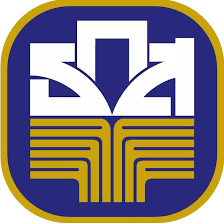 หนังสือให้ความยินยอมในการเก็บรวบรวม ใช้ และ/หรือเปิดเผยข้อมูลส่วนบุคคลตามนโยบายการคุ้มครองข้อมูลส่วนบุคคล สำหรับผู้สมัครงาน และบุคลากร ธนาคารเพื่อการเกษตรและสหกรณ์การเกษตรประเภทข้อมูลสถานะสถานะวัตถุประสงค์การนำไปใช้1. ศาสนายินยอมเพื่อบันทึกเป็นประวัติพนักงาน บริหารโครงการศาสนสัมพันธ์  ตลอดจนเพื่อประมวลผลตามส่วนงานที่ร้องขอภายใต้กฎหมาย เพื่อบันทึกเป็นประวัติพนักงาน บริหารโครงการศาสนสัมพันธ์  ตลอดจนเพื่อประมวลผลตามส่วนงานที่ร้องขอภายใต้กฎหมาย ไม่ยินยอมเพื่อบันทึกเป็นประวัติพนักงาน บริหารโครงการศาสนสัมพันธ์  ตลอดจนเพื่อประมวลผลตามส่วนงานที่ร้องขอภายใต้กฎหมาย เพื่อบันทึกเป็นประวัติพนักงาน บริหารโครงการศาสนสัมพันธ์  ตลอดจนเพื่อประมวลผลตามส่วนงานที่ร้องขอภายใต้กฎหมาย 2. กรุ๊ปเลือดยินยอมเพื่อบันทึกในบัตรประจำตัวพนักงานรัฐวิสาหกิจไม่ยินยอม3. รายงานข้อมูล    เครดิตบูโรยินยอมเพื่อใช้ตรวจคุณสมบัติสำหรับการบรรจุแต่งตั้งเป็นพนักงานตามข้อบังคับธนาคาร 3. รายงานข้อมูล    เครดิตบูโรเพื่อใช้ตรวจคุณสมบัติสำหรับการบรรจุแต่งตั้งเป็นพนักงานตามข้อบังคับธนาคาร 3. รายงานข้อมูล    เครดิตบูโรไม่ยินยอมเพื่อใช้ตรวจคุณสมบัติสำหรับการบรรจุแต่งตั้งเป็นพนักงานตามข้อบังคับธนาคาร เพื่อใช้ตรวจคุณสมบัติสำหรับการบรรจุแต่งตั้งเป็นพนักงานตามข้อบังคับธนาคาร 